INDICAÇÃO Nº 3433/2018Sugere ao Poder Executivo Municipal a instalação de lixeira em frente a UBS “Dr. Joel Lincoln May Keese”, localizada na Rua das Bem Aventuranças nº 255 no Vista Alegre.  Excelentíssimo Senhor Prefeito Municipal, Nos termos do Art. 108 do Regimento Interno desta Casa de Leis, dirijo-me a Vossa Excelência para indicar que, por intermédio do Setor competente, seja feita a instalação de lixeira em frente a UBS “Dr. Joel Lincoln May Keese”, localizada na  Rua das Bem Aventuranças nº 255 no Vista Alegre.  Justificativa:Este vereador,  foi procurado por munícipes solicitando a instalação de lixeira em frente UBS, pois reclamam que falta de lixeira, faz com que os sacos de lixo sejam colocados no chão, causando muitos transtornos devido à sujeira e mau cheiro que fica no local.Plenário “Dr. Tancredo Neves”, em 05 de junho de 2.018.Carlos Fontes-vereador-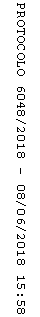 